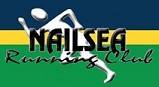 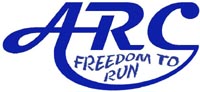 The Ironwood Challenge Starts at 11.00am on Sunday 26 February 2017 from Long Ashton Community CentreThe Ironwood Challenge is six(ish) country miles of trails through ancient woodland, fields and forest above the village of Long Ashton in North Somerset. FACILITIES: Free parking - Showers - Baggage store – St John Ambulance First Aid – Home-made Cakes – Refreshments - fully marshalled.DIRECTIONS: O/S Map Ref. 537704. From Bristol - A370 to Weston-S-Mare - follow signs to Long Ashton. From M5 Jct. 18 - A4 to Bristol onto A370 - look for Long Ashton signs. From M5 Jct. 19 - A369 to Bristol onto A370 – follow Long Ashton signs. Long Ashton Community Centre is on Keedwell Hill, which is the turning off the main road, opposite the CO-OP. ADVANCED ENTRY FEES: ARC/UKA Affiliated - £7. Unaffiliated runners - £9. Online entry only at fullonsport.comON THE DAY ENTRY FEES:- £8 affiliated/£10 unaffiliatedFURTHER INFORMATION :  Contact info@nailsearunningclub.org.uk. Race limit 200. Minimum age 17 years. Race numbers will not be sent out. Please collect them on the day.AWARDS: 1st, 2nd & 3rd SM & SF; 1st & 2nd V40M &V40F; 1st V50M, V50F, V60M & V60F. NB Only one prize will be awarded to any individual runner. 